Додаток 5 до Порядку складання бюджетної звітності розпорядниками та одержувачами бюджетних коштів, звітності фондами загальнообов'язкового державного соціального і пенсійного страхування (пункт 1 розділу II) Додаток 5 до Порядку складання бюджетної звітності розпорядниками та одержувачами бюджетних коштів, звітності фондами загальнообов'язкового державного соціального і пенсійного страхування (пункт 1 розділу II) Додаток 5 до Порядку складання бюджетної звітності розпорядниками та одержувачами бюджетних коштів, звітності фондами загальнообов'язкового державного соціального і пенсійного страхування (пункт 1 розділу II) Додаток 5 до Порядку складання бюджетної звітності розпорядниками та одержувачами бюджетних коштів, звітності фондами загальнообов'язкового державного соціального і пенсійного страхування (пункт 1 розділу II) Додаток 5 до Порядку складання бюджетної звітності розпорядниками та одержувачами бюджетних коштів, звітності фондами загальнообов'язкового державного соціального і пенсійного страхування (пункт 1 розділу II) Додаток 5 до Порядку складання бюджетної звітності розпорядниками та одержувачами бюджетних коштів, звітності фондами загальнообов'язкового державного соціального і пенсійного страхування (пункт 1 розділу II) Додаток 5 до Порядку складання бюджетної звітності розпорядниками та одержувачами бюджетних коштів, звітності фондами загальнообов'язкового державного соціального і пенсійного страхування (пункт 1 розділу II) Додаток 5 до Порядку складання бюджетної звітності розпорядниками та одержувачами бюджетних коштів, звітності фондами загальнообов'язкового державного соціального і пенсійного страхування (пункт 1 розділу II)  Звіт про надходження і використання коштів, отриманих як окремі субвенції з місцевого бюджету (форма N 4-4д) Звіт про надходження і використання коштів, отриманих як окремі субвенції з місцевого бюджету (форма N 4-4д) Звіт про надходження і використання коштів, отриманих як окремі субвенції з місцевого бюджету (форма N 4-4д) Звіт про надходження і використання коштів, отриманих як окремі субвенції з місцевого бюджету (форма N 4-4д) Звіт про надходження і використання коштів, отриманих як окремі субвенції з місцевого бюджету (форма N 4-4д) Звіт про надходження і використання коштів, отриманих як окремі субвенції з місцевого бюджету (форма N 4-4д) Звіт про надходження і використання коштів, отриманих як окремі субвенції з місцевого бюджету (форма N 4-4д) Звіт про надходження і використання коштів, отриманих як окремі субвенції з місцевого бюджету (форма N 4-4д) Звіт про надходження і використання коштів, отриманих як окремі субвенції з місцевого бюджету (форма N 4-4д) Звіт про надходження і використання коштів, отриманих як окремі субвенції з місцевого бюджету (форма N 4-4д) Звіт про надходження і використання коштів, отриманих як окремі субвенції з місцевого бюджету (форма N 4-4д) Звіт про надходження і використання коштів, отриманих як окремі субвенції з місцевого бюджету (форма N 4-4д) Звіт про надходження і використання коштів, отриманих як окремі субвенції з місцевого бюджету (форма N 4-4д) Звіт про надходження і використання коштів, отриманих як окремі субвенції з місцевого бюджету (форма N 4-4д) Звіт про надходження і використання коштів, отриманих як окремі субвенції з місцевого бюджету (форма N 4-4д) Звіт про надходження і використання коштів, отриманих як окремі субвенції з місцевого бюджету (форма N 4-4д) Звіт про надходження і використання коштів, отриманих як окремі субвенції з місцевого бюджету (форма N 4-4д) Звіт про надходження і використання коштів, отриманих як окремі субвенції з місцевого бюджету (форма N 4-4д) Звіт про надходження і використання коштів, отриманих як окремі субвенції з місцевого бюджету (форма N 4-4д) за 2022 рік за 2022 рік за 2022 рік за 2022 рік за 2022 рік за 2022 рік за 2022 рік за 2022 рік за 2022 рік за 2022 рік за 2022 рік за 2022 рік за 2022 рік за 2022 рік за 2022 рік за 2022 рік за 2022 рік за 2022 рік за 2022 рік КОДИ КОДИ КОДИ КОДИ КОДИ Установа Роздільнянська районна державна адміністрація Одеської області Роздільнянська районна державна адміністрація Одеської області Роздільнянська районна державна адміністрація Одеської області Роздільнянська районна державна адміністрація Одеської області Роздільнянська районна державна адміністрація Одеської області Роздільнянська районна державна адміністрація Одеської області Роздільнянська районна державна адміністрація Одеської області Роздільнянська районна державна адміністрація Одеської області Роздільнянська районна державна адміністрація Одеської області Роздільнянська районна державна адміністрація Одеської області за ЄДРПОУ за ЄДРПОУ за ЄДРПОУ 04056859 04056859 04056859 04056859 04056859 Територія Роздільна Роздільна Роздільна Роздільна Роздільна Роздільна Роздільна Роздільна Роздільна Роздільна за КАТОТТГ за КАТОТТГ за КАТОТТГ UA51140130010040641 UA51140130010040641 UA51140130010040641 UA51140130010040641 UA51140130010040641Організаційно-правова форма господарювання  Орган державної влади Орган державної влади Орган державної влади Орган державної влади Орган державної влади Орган державної влади Орган державної влади Орган державної влади Орган державної влади Орган державної влади за КОПФГ за КОПФГ за КОПФГ 410 410 410 410 410Код та назва відомчої класифікації видатків та кредитування державного бюджету 785 - Одеська обласна державна адміністрація Код та назва відомчої класифікації видатків та кредитування державного бюджету 785 - Одеська обласна державна адміністрація Код та назва відомчої класифікації видатків та кредитування державного бюджету 785 - Одеська обласна державна адміністрація Код та назва відомчої класифікації видатків та кредитування державного бюджету 785 - Одеська обласна державна адміністрація Код та назва відомчої класифікації видатків та кредитування державного бюджету 785 - Одеська обласна державна адміністрація Код та назва відомчої класифікації видатків та кредитування державного бюджету 785 - Одеська обласна державна адміністрація Код та назва відомчої класифікації видатків та кредитування державного бюджету 785 - Одеська обласна державна адміністрація Код та назва відомчої класифікації видатків та кредитування державного бюджету 785 - Одеська обласна державна адміністрація Код та назва відомчої класифікації видатків та кредитування державного бюджету 785 - Одеська обласна державна адміністрація Код та назва відомчої класифікації видатків та кредитування державного бюджету 785 - Одеська обласна державна адміністрація Код та назва відомчої класифікації видатків та кредитування державного бюджету 785 - Одеська обласна державна адміністрація Код та назва програмної класифікації видатків та кредитування державного бюджету 7851010 - Здійснення виконавчої влади в Одеській області Код та назва програмної класифікації видатків та кредитування державного бюджету 7851010 - Здійснення виконавчої влади в Одеській області Код та назва програмної класифікації видатків та кредитування державного бюджету 7851010 - Здійснення виконавчої влади в Одеській області Код та назва програмної класифікації видатків та кредитування державного бюджету 7851010 - Здійснення виконавчої влади в Одеській області Код та назва програмної класифікації видатків та кредитування державного бюджету 7851010 - Здійснення виконавчої влади в Одеській області Код та назва програмної класифікації видатків та кредитування державного бюджету 7851010 - Здійснення виконавчої влади в Одеській області Код та назва програмної класифікації видатків та кредитування державного бюджету 7851010 - Здійснення виконавчої влади в Одеській області Код та назва програмної класифікації видатків та кредитування державного бюджету 7851010 - Здійснення виконавчої влади в Одеській області Код та назва програмної класифікації видатків та кредитування державного бюджету 7851010 - Здійснення виконавчої влади в Одеській області Код та назва програмної класифікації видатків та кредитування державного бюджету 7851010 - Здійснення виконавчої влади в Одеській області Код та назва програмної класифікації видатків та кредитування державного бюджету 7851010 - Здійснення виконавчої влади в Одеській області Код та назва типової відомчої класифікації видатків та кредитування місцевих бюджетів     -     Код та назва типової відомчої класифікації видатків та кредитування місцевих бюджетів     -     Код та назва типової відомчої класифікації видатків та кредитування місцевих бюджетів     -     Код та назва типової відомчої класифікації видатків та кредитування місцевих бюджетів     -     Код та назва типової відомчої класифікації видатків та кредитування місцевих бюджетів     -     Код та назва типової відомчої класифікації видатків та кредитування місцевих бюджетів     -     Код та назва типової відомчої класифікації видатків та кредитування місцевих бюджетів     -     Код та назва типової відомчої класифікації видатків та кредитування місцевих бюджетів     -     Код та назва типової відомчої класифікації видатків та кредитування місцевих бюджетів     -     Код та назва типової відомчої класифікації видатків та кредитування місцевих бюджетів     -     Код та назва типової відомчої класифікації видатків та кредитування місцевих бюджетів     -     Код та назва програмної класифікації видатків та кредитування місцевих бюджетів (код та назва Типової програмної класифікації видатків та кредитування місцевих бюджетів / Тимчасової класифікації видатків та кредитування для бюджетів місцевого самоврядування, які не застосовують програмно-цільового методу)     -     Код та назва програмної класифікації видатків та кредитування місцевих бюджетів (код та назва Типової програмної класифікації видатків та кредитування місцевих бюджетів / Тимчасової класифікації видатків та кредитування для бюджетів місцевого самоврядування, які не застосовують програмно-цільового методу)     -     Код та назва програмної класифікації видатків та кредитування місцевих бюджетів (код та назва Типової програмної класифікації видатків та кредитування місцевих бюджетів / Тимчасової класифікації видатків та кредитування для бюджетів місцевого самоврядування, які не застосовують програмно-цільового методу)     -     Код та назва програмної класифікації видатків та кредитування місцевих бюджетів (код та назва Типової програмної класифікації видатків та кредитування місцевих бюджетів / Тимчасової класифікації видатків та кредитування для бюджетів місцевого самоврядування, які не застосовують програмно-цільового методу)     -     Код та назва програмної класифікації видатків та кредитування місцевих бюджетів (код та назва Типової програмної класифікації видатків та кредитування місцевих бюджетів / Тимчасової класифікації видатків та кредитування для бюджетів місцевого самоврядування, які не застосовують програмно-цільового методу)     -     Код та назва програмної класифікації видатків та кредитування місцевих бюджетів (код та назва Типової програмної класифікації видатків та кредитування місцевих бюджетів / Тимчасової класифікації видатків та кредитування для бюджетів місцевого самоврядування, які не застосовують програмно-цільового методу)     -     Код та назва програмної класифікації видатків та кредитування місцевих бюджетів (код та назва Типової програмної класифікації видатків та кредитування місцевих бюджетів / Тимчасової класифікації видатків та кредитування для бюджетів місцевого самоврядування, які не застосовують програмно-цільового методу)     -     Код та назва програмної класифікації видатків та кредитування місцевих бюджетів (код та назва Типової програмної класифікації видатків та кредитування місцевих бюджетів / Тимчасової класифікації видатків та кредитування для бюджетів місцевого самоврядування, які не застосовують програмно-цільового методу)     -     Код та назва програмної класифікації видатків та кредитування місцевих бюджетів (код та назва Типової програмної класифікації видатків та кредитування місцевих бюджетів / Тимчасової класифікації видатків та кредитування для бюджетів місцевого самоврядування, які не застосовують програмно-цільового методу)     -     Код та назва програмної класифікації видатків та кредитування місцевих бюджетів (код та назва Типової програмної класифікації видатків та кредитування місцевих бюджетів / Тимчасової класифікації видатків та кредитування для бюджетів місцевого самоврядування, які не застосовують програмно-цільового методу)     -     Код та назва програмної класифікації видатків та кредитування місцевих бюджетів (код та назва Типової програмної класифікації видатків та кредитування місцевих бюджетів / Тимчасової класифікації видатків та кредитування для бюджетів місцевого самоврядування, які не застосовують програмно-цільового методу)     -     Періодичність: річна   Одиниця виміру: грн. коп.  Показники КЕКВ Код рядка Затверджено на звітний рік Затверджено на звітний рік Залишок на початок звітного року Залишок на початок звітного року Перераховано залишок Перераховано залишок Надійшло коштів за звітний період (рік) Надійшло коштів за звітний період (рік) Надійшло коштів за звітний період (рік) Касові за звітний період (рік) Касові за звітний період (рік) Касові за звітний період (рік) Залишок на кінець звітного періоду (року) Залишок на кінець звітного періоду (року) Залишок на кінець звітного періоду (року) Залишок на кінець звітного періоду (року) 1 2 3 4 4 5 5 6 6 7 7 7 8 8 8 9 9 9 9 Надходження  коштів - усього X 010 3191825,00 3191825,00 - - - - 3191825,00 3191825,00 3191825,00 X X X - - - - Субвенція з місцевого бюджету державному бюджету на виконання програм соціально-економічного та культурного розвитку регіонів X 020 3191825,00 3191825,00 X X X X 3191825,00 3191825,00 3191825,00 X X X X X X X Субвенція з місцевого бюджету державному бюджету на фінансування діяльності військових адміністрацій із виконання повноважень органів місцевого самоврядування X 030 - - X X X X - - - X X X X X X X Фінансування X 040 - - X X X X X X X X X X X X X X Видатки - усього X 050 3191825,00 3191825,00 X X X X X X X 3191825,00 3191825,00 3191825,00 X X X X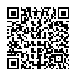  202300000036656426 АС  " Є-ЗВІТНІСТЬ " АС  " Є-ЗВІТНІСТЬ " ст. 1 з 4 ст. 1 з 4 ст. 1 з 4 ст. 1 з 4 ст. 1 з 4 ст. 1 з 4 1 2 3 4 4 5 5 6 6 7 7 8 8 9 9 9 у тому числі: Поточні  видатки 2000 060 3191825,00 3191825,00 X X X X X X 3191825,00 3191825,00 X X X Оплата праці і нарахування на заробітну плату 2100 070 3191825,00 3191825,00 X X X X X X 3191825,00 3191825,00 X X X Оплата праці 2110 080 2594073,00 2594073,00 X X X X X X 2594073,00 2594073,00 X X X  Заробітна плата 2111 090 2594073,00 2594073,00 X X X X X X 2594073,00 2594073,00 X X X  Грошове  забезпечення  військовослужбовців 2112 100 - - X X X X X X - - X X X  Суддівська винагорода 2113 110 - - X X X X X X - - X X X Нарахування на  оплату праці 2120 120 597752,00 597752,00 X X X X X X 597752,00 597752,00 X X X Використання товарів і послуг 2200 130 - - X X X X X X - - X X X Предмети, матеріали, обладнання та інвентар 2210 140 - - X X X X X X - - X X X Медикаменти та перев’язувальні матеріали 2220 150 - - X X X X X X - - X X X Продукти харчування 2230 160 - - X X X X X X - - X X X Оплата послуг (крім комунальних) 2240 170 - - X X X X X X - - X X X Видатки на відрядження 2250 180 - - X X X X X X - - X X X Видатки та заходи спеціального призначення 2260 190 - - X X X X X X - - X X X Оплата комунальних послуг та енергоносіїв 2270 200 - - X X X X X X - - X X X  Оплата теплопостачання 2271 210 - - X X X X X X - - X X X  Оплата водопостачання  та водовідведення 2272 220 - - X X X X X X - - X X X  Оплата електроенергії 2273 230 - - X X X X X X - - X X X  Оплата природного газу 2274 240 - - X X X X X X - - X X X  Оплата інших енергоносіїв та інших комунальних послуг 2275 250 - - X X X X X X - - X X X  Оплата енергосервісу 2276 260 - - X X X X X X - - X X X Дослідження і розробки,  окремі заходи по реалізації державних (регіональних) програм 2280 270 - - X X X X X X - - X X X Дослідження і розробки, окремі заходи розвитку по реалізації державних (регіональних) програм 2281 280 - - X X X X X X - - X X X Окремі заходи по реалізації державних (регіональних) програм, не віднесені до заходів розвитку 2282 290 - - X X X X X X - - X X X Обслуговування боргових зобов’язань 2400 300 - - X X X X X X - - X X X Обслуговування внутрішніх боргових зобов’язань 2410 310 - - X X X X X X - - X X X Обслуговування зовнішніх боргових зобов’язань 2420 320 - - X X X X X X - - X X X Поточні трансферти 2600 330 - - X X X X X X - - X X X Субсидії та поточні трансферти підприємствам (установам, організаціям) 2610 340 - - X X X X X X - - X X X Поточні трансферти органам державного управління інших рівнів 2620 350 - - X X X X X X - - X X X Поточні трансферти  урядам іноземних держав та міжнародним організаціям 2630 360 - - X X X X X X - - X X X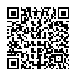  202300000036656426 АС  " Є-ЗВІТНІСТЬ " АС  " Є-ЗВІТНІСТЬ " ст. 2 з 4 ст. 2 з 4 ст. 2 з 4 ст. 2 з 4 1 2 3 4 4 5 5 6 6 7 7 8 8 9 9 9 Соціальне забезпечення 2700 370 - - X X X X X X - - X X X Виплата пенсій і допомоги 2710 380 - - X X X X X X - - X X X Стипендії 2720 390 - - X X X X X X - - X X X Інші виплати населенню 2730 400 - - X X X X X X - - X X X Інші поточні видатки 2800 410 - - X X X X X X - - X X X Капітальні  видатки 3000 420 - - X X X X X X - - X X X Придбання основного капіталу 3100 430 - - X X X X X X - - X X X Придбання обладнання і предметів довгострокового користування 3110 440 - - X X X X X X - - X X X Капітальне будівництво (придбання) 3120 450 - - X X X X X X - - X X X  Капітальне будівництво (придбання) житла 3121 460 - - X X X X X X - - X X X  Капітальне  будівництво (придбання) інших об’єктів 3122 470 - - X X X X X X - - X X X Капітальний ремонт 3130 480 - - X X X X X X - - X X X  Капітальний ремонт житлового фонду (приміщень) 3131 490 - - X X X X X X - - X X X  Капітальний ремонт інших об’єктів 3132 500 - - X X X X X X - - X X X Реконструкція  та  реставрація 3140 510 - - X X X X X X - - X X X  Реконструкція житлового фонду (приміщень) 3141 520 - - X X X X X X - - X X X  Реконструкція та реставрація інших об’єктів 3142 530 - - X X X X X X - - X X X  Реставрація пам’яток культури, історії та архітектури 3143 540 - - X X X X X X - - X X X Створення державних запасів і резервів 3150 550 - - X X X X X X - - X X X Придбання землі та нематеріальних активів 3160 560 - - X X X X X X - - X X X Капітальні трансферти 3200 570 - - X X X X X X - - X X X Капітальні трансферти підприємствам (установам, організаціям) 3210 580 - - X X X X X X - - X X X Капітальні трансферти органам державного управління інших рівнів 3220 590 - - X X X X X X - - X X X Капітальні трансферти  урядам іноземних держав та міжнародним організаціям 3230 600 - - X X X X X X - - X X X Капітальні трансферти населенню 3240 610 - - X X X X X X - - X X X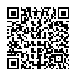  202300000036656426 АС  " Є-ЗВІТНІСТЬ " АС  " Є-ЗВІТНІСТЬ " ст. 3 з 4 ст. 3 з 4 ст. 3 з 4 ст. 3 з 4 1 2 3 4 4 5 5 6 6 7 7 8 8 9 9 9 Керівник Керівник Сергій ПРИХОДЬКО Сергій ПРИХОДЬКО Сергій ПРИХОДЬКО Сергій ПРИХОДЬКО Головний бухгалтер Головний бухгалтер Ірина СТАШЕВСЬКА Ірина СТАШЕВСЬКА Ірина СТАШЕВСЬКА Ірина СТАШЕВСЬКА " 05 " січня 2023р. " 05 " січня 2023р. " 05 " січня 2023р.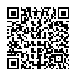  202300000036656426 АС  " Є-ЗВІТНІСТЬ " АС  " Є-ЗВІТНІСТЬ " ст. 4 з 4 ст. 4 з 4 ст. 4 з 4 ст. 4 з 4